УКРАЇНАПОЧАЇВСЬКА  МІСЬКА  РАДАВИКОНАВЧИЙ КОМІТЕТР І Ш Е Н Н Явід         лютого 2018 року                                                            №  проектПро виділення одноразовоїгрошової допомоги гр. Мазурок А.І.              Розглянувши заяву жительки  м. Почаїв вул. Я.Мудрого, 47  гр. Мазурок Анастасії Ігнатівни , інваліда першої групи загального захворювання,  яка  просить виділити одноразову грошову допомогу у зв’язку  з важким матеріальним становищем, взявши до уваги  депутатський  акт  обстеження  від   29 січня 2018 року та керуючись Положенням про надання одноразової адресної матеріальної допомоги малозабезпеченим верствам населення Почаївської міської об’єднаної територіальної громади, які опинилися в складних життєвих обставинах, затвердженого рішенням виконавчого комітету № 164 від 19 жовтня 2016 року  виконавчий комітет  міської ради                                                     В и р і ш и в:Виділити одноразову грошову допомогу гр. Мазурок Анастасії Ігнатівні в   розмірі 500 (п’ятсот)  гривень.Фінансовому відділу міської ради перерахувати гр. Мазурок Анастасії Ігнатівні одноразову грошову допомогу.Лівар Н.М.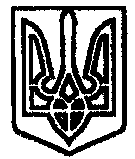 